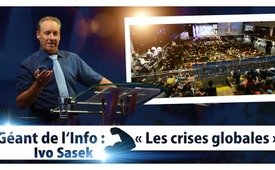 Géant de l‘Info « Les crises globales » avec Ivo Sasek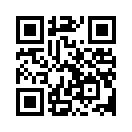 Les crises globales sont extrêmement graves et la plupart d'entre nous sommes encore dans un profond sommeil. C'est pourquoi Ivo Sasek est de nouveau sur le ring en tant que géant de l'info et y arrive cette fois-ci à nouveau avec sang-froid et humour. Pourtant cela n'est possible que si on sait comment surmonter cette crise au niveau mondial. Mais comment cela fonctionne-t-il ? Ce n'est possible que dans l'essaim, car la nature nous donne l’exemple. C’est pourquoi fais toi aussi partie de cet essaim !Colonne 1 – Santé

L’industrie pharmaceutique et le système de santé s’inquiètent-ils vraiment de la guérison de l’humain ou bien est-il question d’une augmentation du chiffre d’affaire et des soins à vie des patients  ?
Accords de maladie lucrative : Les dépenses de santé d’un Suisse s’élèvent à 8 000 francs par an.    
D’après 100 ans de rétrospective SLKK les primes d’assurances maladie Suisse ont augmenté de 11 050 % depuis 1919.
En 1919 chaque Suisse payait de 2 à 6 francs par mois – et le peuple était en bonne santé. En 2019 chacun paye 446 CHF par mois et le peuple est malade comme jamais auparavant.
Rien que la maladie des yeux, Novartis, descendant de Alcon, a fait un chiffre d’affaire de 1,8 milliards de dollars. Combien d’yeux malades faut-il pour recevoir 1 800 millions de dollars ? Et c’est ainsi partout dans le monde. Est-ce que les produits pharmaceutiques modernes génèrent de façon ciblée, des réactions en chaîne pour provoquer de nouvelles maladies… ? Une analyse chimique microscopique générale faite par des spécialistes indépendants de la pharmacie rassurerait. Dans l’ancienne Chine, les médecins étaient seulement payés si le malade guérissait et dans la florissante Lybie, du temps de Kaddafi, les soins médicaux étaient même gratuits. 
  

Colonne 2 – Situation mondiale (en 2014)

En 2018 on enregistrait une augmentation annuelle de 600 000 malades du cancer par an. 18 millions au niveau mondial. Est-ce que l’urgence santé est notre plus grand problème ?  
Malheureusement de plus en plus, mais à tous les niveaux de vie, le constat est aussi sombre.
A.  95 % de la population mondiale est malade !
B.  1 Allemand sur 2 a eu un cancer au cours de sa vie !
C.  Au niveau mondial nous avons en moyenne une dette de 28 000 € par tête.
D.  37 % des Allemands sont dépendants de l’alcool, des drogues, du sexe etc. L’accro au téléphone portable regarde son portable plus de 150 fois par jour en moyenne.
E.  D’après les analyses d’eau, les riverains du Rhin consomment à eux seuls plus de 11 tonnes de cocaïne par an.
F.  Environ 200 millions de personnes ne trouvent pas de travail !
G.  71 millions de personnes sont en fuite, sans abri.
H.  80 % de toute l’humanité souffre de maladie psychique au cours de la 1ère moitié de leur vie.
I.  Ces 10 dernières années, le marché des antidépresseurs a augmenté de plus de 50 % en Allemagne.
J.  Il y a 1 suicide toutes les 40 secondes, ce qui fait en une année plus de morts que toute la population du Pérou.
K.  Toutes les 5 secondes 1 enfant meurt de faim et de ses conséquences, ce qui fait chaque année 10 fois la population du Luxembourg.
L.  Ces 100 dernières années nous avons eu 162 guerres avec environ 185 millions de morts.
M.  Une personne sur 3 doit s’en sortir avec moins de 1,57 € par jour.
N.  Les entreprises privées par contre encaissent plusieurs milliards d’euros par an.
O.  Bonus : 1 % de la population possède plus de biens que les 99% autres (en 2017)
99 % des médias principaux nous mentent.


Colonne 3 – Culture

Toute la culture d’Hollywood est franc-maçonnique et occulte  
Presque toutes les stars glorifient ouvertement le satanisme.
Ici par exemple au travers de la glorification du franc-maçon du 33ème grade et fondateurs du satanisme moderne : Aleister Crowley comme étant leur idole :
David Bowie et Crowley
Michael Jackson et Crowley
Ici les Beatles et le sataniste Crowley
Ozzy Osbourne dédie à Crowley tout un chant
Hannah Montana chante le sataniste Crowley
« The Doors Album» rassemblé autour d’un buste de Crowley
Led Zeppelin dédie un chant à la maison d’Aleister Crowley
Lors d’un NTV music-Award, Pink célèbre un rituel d’intronisation de Franc-maçon
Une association médicale américaine a estimé qu’un enfant de 10-11 ans a déjà vu plus de 8 000 meurtres d’Hollywood et 100 000 actes de violence. Avant ses 18 ans, ça fera plus de 32 000 meurtres, 40 000 tentatives de meurtres et des centaines de milliers d’actes de violence.

Colonne 4 – Terrorisme satanique

Y a-t-il effectivement un terrorisme satanique conscient et ciblé ?     
Oui, les terroristes sataniques en font même un jeu pour cacher au préalable au moyen de symboles leurs attaques terroristes planifiées. 
Les décideurs de Jackson Cover « Sang sur la piste de danse » de 1997 ont montré de manière précise, 4 ans avant, ce qui allait se passer le 11 septembre 2001 : les bras de Michael ont montré le 9 et le 11 ! Son bras droit porte un ruban noir en signe de deuil. Une des tours est engloutie par un nuage de poussière nucléaire. Il danse sur un sol à damiers blancs et noirs, typique, comme dans le temple des francs-maçons de haut grade.
Mais le groupe Supertramp a exprimé le 9/11 en 1979 de façon symbolique : Si on faisait miroiter le disque « Breakfast of America », le jus d’orange se verse, exactement comme une balle de feu sur les tours jumelles, exactement sur les tours apparaît le symbole connu pour 9/11. 9h – 11h, l’heure du petit déjeuner en Amérique.
22 ans avant le 11 septembre 2001 la carte de menu marquait déjà le Ground Zero dans l’écriture analogique se rapportant aux tours à l’extérieur gauche.

Colonne 5 – 1 minute : Témoin principal de première main

De telles pratiques de reflets sataniques et des jeux de cache-cache calomniateurs se déroulent en masse dans les médias et dans l’industrie de la musique :
Si on écoute à l’envers des passages de « Jay-Zi’s », alors croyez le témoin à charge N°1 Michael Jackson.
En plus de son chant « Lucifer, Lucifer, son of the morning », on peut entendre ces paroles :
« 666 – tue, tue Jésus 666 », Michael Jackson O-Ton:
« L’industrie de la musique utilise toutes les personnalités, et cela est très important, j’en souffre, j’en souffre vraiment, j’en ai marre de voir comment les médias nous mentent, comment ils manipulent tout, tout ce qui se passe autour de nous, ils ne disent pas la vérité, ils mentent ! »
« Les mêmes personnes qui manipulent nos médias, manipulent aussi nos livres d’histoire ; nos livres d’histoire ne sont pas véridiques, ils sont TOUS des mensonges ! TOUS, vous devez savoir cela ! Tout ce qui se passe et qui s’est passé, et ainsi parce que des conspirateurs, de grandes élites, possèdent la puissance, 
Il est temps pour une transformation !
MONDIALEMENT, l’Amérique est le seul pays, car… je veux, je ne dois pas trop parler… c’est une conspiration, oui. Je ne veux pas trop en dire ! Je suis fini. Je ne veux pas trop en dire, je suis blessé, je suis vraiment blessé…
Croyez-vous que c’était un meurtre ? Oui, absolument ! Je l’ai dit depuis le début, et j’en suis toujours persuadé. Voyez-vous, Michael m’a toujours dit qu’ « ils » le tueraient, qu’il mourrait. Qui l’a tué ?
« Ils » ont mon frère sur la conscience et « ils » savent exactement qui c’est. Je vous ferai savoir ce qui se passe. … ce n’est pas seulement le docteur Murray qui est impliqué.

Colonne 6 – Pollution de l’environnement

Combien notre environnement est-il pollué ? Est-ce que les gaz émis par les humains ou les vaches, ou le CO2 émis par les voitures et l’industrie peuvent véritablement contribuer à un changement de climat ?
Non, et si oui, ce ne sont que des calibres lourds qui entrent en compte dans le dérèglement climatique :       
Rien qu’aux USA, ce sont plus de 31 000 scientifiques qui ont mis à jour la théorie du bouc émissaire comme propagande du mensonge !
Des carottages de la glace ont contredit toutes les affirmations de l’hystérie du climat depuis des centaines d’années :
Le CO2 est même un élixir de vie pour les plantes.
Si les humains sont la cause du changement de temps, alors ce sont uniquement des tests nucléaires ou le bombardement de pays entiers,
La bombe atomique redoutée du monde entier sur Hiroshima avait une valeur de détonation de 12 kilotonnes.
Après la bombe de 1945, il y a eu 2 200 explosions atomiques. 520 bombes avaient une puissance d’au moins 545 000 kilotonnes.
En faisant cela, des scientifiques fous et des faiseurs de guerres ont renouvelé la tragédie d’Hiroshima pas moins de 45 000 fois dans notre atmosphère et nos eaux. Avec les cas non recensés cela fait certainement près de 100 000…
C’est pourquoi les indemnités de réparation, devraient être uniquement à la charge des caisses de recherches et de guerre de ces fous !

Colonne 7 – La mainmise sur nos enfants – meurtres d’enfants XXL

Existe-t-il aujourd’hui encore des meurtres d’enfants comme au temps des anciens Égyptiens et des Pharaons ou des Romains et d’Hérode ?
Oui, car des meurtres d’enfants sont en cours comme jamais auparavant. Mais à présent ils se présentent sous d’autres habits :   
Q : La pilule contraceptive empêche chaque année la venue au monde de millions de nouveaux arrivants.
Rien qu’en Allemagne plus d’une femme sur 2 se protège.
R : L’avortement tue chaque année 56 millions d’enfants au niveau mondial.
L’avortement après la naissance d’enfants en bonne santé augmente de plus en plus.
D’après les fonds démographiques UN, au niveau mondial, 1 enfant sur 4 est avorté.
Les impôts pour enfants planifiés sont une forme de meurtres d’enfants, car automatiquement, les parents voudront moins d’enfants, si chaque enfant génère une amende de pollution.
 Le vol des enfants est une forme moderne de meurtres d’enfants. Chaque année en Allemagne ce sont 70 000 enfants qui sont arrachés par force à leur famille, il en est ainsi un peu partout.
Le plan d’enseignement 21, le délire de la théorie du genre, la sexualisation précoce, sont une forme de meurtre. Les enfants ne seront plus jamais les mêmes.
La dissolution des familles, la prostitution infantile, le trafic d’enfants, la légalisation des drogues, et les sacrifices rituels, mais aussi les dommages causés par le Wifi, la téléphonie mobile, l’addiction aux jeux, la pornographie et bien d’autres choses encore.
Aussi le meurtre d’enfants psychique et spirituel par l’abêtissement médiatique et scolaire au travers de la Ritaline, du flux pharmaceutique, des dommages suite à la vaccination etc.

Colonne 8 –Justice et injustice

« Là où la justice devient injustice, la résistance devient un devoir »
Là aussi on ne voit que la pointe d’un immense iceberg du décalage juridique.
Avec sa richesse en blé, l’Ukraine pourrait nourrir toute l’Europe ; elle n’en a pas le droit parce que les USA maîtrisent tout le marché céréalier mondial et qu’au moyen des otages de l’UE ils obligent chaque année la destruction de milliers de tonnes de céréales, alors que l’Ukraine elle-même souffre de manque. www.kla.tv/2528 (N° allemand)
-  La re-répartition de l’argent : les super riches gagnent 2,5 milliards de dollars par jour
-  D’après une étude de l’organisation d’aide Oxfam, la fortune des milliardaires a augmenté en 2018 en moyenne de 2,5 milliards de dollars par jour, ce qui fait une augmentation de 12%
-  Dans le même temps, la moitié la plus pauvre de la population mondiale a dû accepter une perte de 11%. L’émission suivante www.kla.tv/14317 (émission en allemand) nous montre comment cette injuste répartition a eu lieu
-  Ce n’est pas nouveau que les statistiques sont manipulées ! l’émission suivante : www.kla.tv/12365 nous montre la façon monstrueuse dont l’office fédéral de police criminelle allemande se sert de ces méthodes pour falsifier les statistiques de criminalité des délits graves.
La pornographie sur Internet a d’inexprimables conséquences désastreuses, aussi pour plus de 70% d’enfants et adolescents. Où reste la justice ? www.kla.tv/12808

Colonne 9 – Mensonges, mensonges, mensonges au plus haut degré

Mensonges, mensonges, et encore plus de mensonges
Les présidents US arrivent à faire croire par de noirs mensonges, que les bombardements et les millions de morts sont un acte d’amour du prochain.
Le président Johnson a dit : « Nous combattons pour l’autodétermination des peuples », et il a bombardé les Vietnamiens.
Ronald Reagan a dit : «  Nous faisons ce que nous savons faire le mieux, renverser des démocraties » et il a bombardé le Nicaragua  
Georges H. Bush a dit : « Les hommes veulent la démocratie et la paix », et il a bombardé la Yougoslavie
Le président Clinton a dit : « Nous voulons améliorer la vie et non la prendre. » et il a bombardé le Kosovo.
Georges W. Bush a dit : « Nous voulons et nous recherchons la paix. » et il a bombardé 5 pays dont l’Afghanistan et l’Irak.
Le détenteur du prix Nobel de la paix, Obama a dit : « La guerre est parfois nécessaire. » et il a bombardé 7 pays, dont la Lybie, On a recensé 100 000 bombes durant son mandat, ce qui fait 34 bombes chaque jour de sa présidence !
Depuis le début du mandat de Trump, c’est en moyenne 1 bombe toutes les 12 minutes – plus de 44 000 bombes par an, aussi sur la Syrie.
Dans le siècle passé, il n’y a eu aucun président américain qui n’ait envoyé ses troupes dans un pays étranger ou qui n’ait poursuivi leur stationnement. De cette manière ce sont plus de 219 guerres qui sont mentionnées, toutes fondées sur le mensonge et couvertes, vendues et justifiées par la presse du mainstream.

Colonne 10 – et encore plus de mensonges

Et encore des mensonges au plus haut niveau, cette fois-ci scientifique et technique. Là où des astronautes morts ressuscitent.
Des recherches indépendantes prouvent qu’au moins 6 des 7 membres d’équipage de la capsule spéciale « Challenger » en 1986 sont encore en vie.         
1-  Francis Richard Scobee : le commandant de « Challenger » a été découvert à Chicago, comme PDG de l’entreprise de marketing « Cows in Trees » sous le même nom, les mêmes traits, la même date de naissance. 
2-  Michael John Smith : Le pilote est aujourd’hui professeur émérite pour l’industrie et l’ingénierie de système à l’Université de Wisconsin-Madison. Le même profil, le même âge, le même nom.
3-  Ronald McNair : il est aujourd’hui Carl McNair et affirme être le frère jumeau du spécialiste en mission. Jusqu’à aujourd’hui on n’a pas trouvé de preuve écrite, pas d’acte de naissance ou de baptême d’un frère jumeau.
4-  Ellision Onizuka : il affirme également être le frère jumeau de l’astronaute mort accidentellement. Il vit à Hawaï. Pas d’acte de naissance. A l’époque des recherches il avait un frère jumeau.
5-  Judith Resnick : Aujourd’hui, professeur à la Yale Law School. Le même nom, la même apparence, les mêmes gestes et la même date de naissance que la passagère astronaute de l’espace accidentée. Une comparaison de la voix, du visage, de la gestuelle, des 2 Judith, a dévoilé qu’il s’agit de la même et unique femme.
6-  Sharon Christa McAuliffe : Active aujourd’hui en tant qu’avocate à la Syracuse Law School dans l’État fédéral de New York. Le même nom, la même date de naissance et la même apparence ;
Et cela n’est que la pointe de l’iceberg, dit l’insider de la NASA Cary Martynuik. Textuellement il dit : « Nous avons menti sur tout. »

Colonne 11
Une petite sélection en mots clé
Terrorisme des médias, terrorisme de la politique, de l’économie, de la religion, dépendance des médias, aveuglement, corruption, décadence, irradiation, indifférence, propagande de guerre, guerres humanitaires, exploitation, conspiration, droit d’occupation, mafia, cannibalisme, satanisme, magie, passion de tuer, manie de faire souffrir, perversion, impudicité, envie de tuer, fanatisme, dépendances de toutes sortes, passion de dominer, passion de l’argent, passion du portable, sodomie, démoniaque, sorcellerie, divertissements, alcool,  nicotine, dépendance des médicaments, inceste, marché des armes, spéculations, occultisme, tromperie scientifique, tromperies de l’OTAN, de l’UE, de l’ONU, de Bildenberg, conspiration 666, invasion par des étrangers, dissolution des  nationalités, dissolution de l’éthique et de la morale, nihilisme, fausse présentation de l’histoire, haine, colère, propagande, noyautage, mépris de l’homme, matérialisme, satiété, indifférence, indolence, dureté, … et par-dessus les têtes visibles de tout ce mal, les castes les plus élevées souvent des politiques, des banquiers, des rois des médias, des boss de l’industrie pharmaceutique et des économistes, dirigeants d’églises, fonctionnaires de la justice, personnel enseignant, administrateurs, autorités de toutes sortes, autorités scolaires, entreprises du cinéma, des cartels en tous genres, scientifiques, directions de l’éducation, bureaux d’aides sociale à la jeunesse, structures sociales, psychiatrie et en bref le diable ici-bas et la 5G…de is.Sources:Colonne 1 
Zeitschrift: 100 Jahre SLKK 1919 – 2019 https://slkk.ch/media/allink-files/SLKK_Beilage_100Jahre_Final_Era7Vez.pdf
http://www.kla.tv/14433
https://blog.tagesanzeiger.ch/datenblog/index.php/5131/zwei-jahrzehnte-dauerpraemienschock
https://www.tagesanzeiger.ch/schweiz/standard/so-stark-steigen-die-krankenkassenpraemien/story/24456903
https://www.nzz.ch/schweiz/schweizer-legen-fuer-die-gesundheit-am-meisten-drauf-ld.1327492
https://www.praxis-giese.com/chinesische%20medizin/index.html
http://www.kla.tv/6673
http://www.kla.tv/14431

Colonne 2
https://www.tagesanzeiger.ch/wissen/medizin-und-psychologie/95-Prozent-der-Weltbevoelkerung-sind-krank/story/15467903
http://ghdx.healthdata.org/gbd-2017
https://www.spiegel.de/gesundheit/diagnose/krebs-fast-jeder-zweite-deutsche-erkrankt-im-laufe-seines-lebens-a-1068274.html
http://gco.iarc.fr/today/home
https://www.aerzteblatt.de/nachrichten/72862/Vier-Millionen-Menschen-in-Deutschland-haben-eine-Krebsdiagnose
https://rp-online.de/wirtschaft/weltweite-verschuldung-so-viele-schulden-hat-jeder-mensch_aid-35674051
SRF-Nachrichten 8:00 Uhr vom 26.6.2019 https://www.aerztezeitung.de/politik_gesellschaft/article/620617/suechtige-deutschland-ueberblick.html
http://www.news.de/panorama/855611229/280-millionen-handy-suechtige-weltweit-schockierende-studie-smartphonesucht-greift-weltweit-um-sich/1/
https://www.freiewelt.net/nachricht/179-millionen-menschen-weltweit-von-handysucht-betroffen-10075465/
https://www.spiegel.de/wissenschaft/mensch/flusswasser-studie-deutsche-koksen-ungeahnte-mengen-a-383687.html
https://www.suchtmittel.de/info/kokain/001811.php
https://www.spiegel.de/wirtschaft/soziales/arbeitsmarkt-weltweit-mehr-als-200-millionen-ohne-job-a-1013927.html
https://www.ilo.org/berlin/presseinformationen/WCMS_541382/lang--de/index.htm
https://www.uno-fluechtlingshilfe.de/informieren/fluechtlingszahlen/
https://de.wikipedia.org/wiki/Psychische_St%C3%B6rung
Aaron Reuben und Jonathan Schaefer: Nur eine Minderheit bleibt ein Leben lang psychisch gesund, spektrum.de/News, 27. Oktober 2017( abgerufen 17. Januar 2018). https://www.dgppn.de/schwerpunkte/zahlenundfakten.html
https://de.statista.com/infografik/16707/verordnungen-von-antidepressiva-in-deutschland/
https://www.spiegel.de/gesundheit/diagnose/suizid-weltweit-nehmen-sich-800-000-menschen-pro-jahr-das-leben-a-1252666.html
https://de.wikipedia.org/wiki/Luxemburg
https://de.wikipedia.org/wiki/Bahamas
https://de.wikipedia.org/wiki/Malta
https://de.wikipedia.org/wiki/Island
https://www.bazonline.ch/wissen/medizin-und-psychologie/netflix-serie-erhoeht-offenbar-suizidrisiko-bei-teenagern/story/25688561
https://www.spiegel.de/gesundheit/diagnose/unicef-alle-fuenf-sekunden-stirbt-ein-kind-a-1228676.html
http://www.globalincome.org/Deutsch/Fakten.html
https://de.wikipedia.org/wiki/Libanon
https://de.wikipedia.org/wiki/Liste_von_Kriegen_und_Schlachten_im_21._Jahrhundert
https://de.wikipedia.org/wiki/Liste_von_Kriegen#20._Jahrhundert
https://spirit-online.de/liste-kriege.html
http://www.genios.de/presse-archiv/artikel/BKU/20141020/armut-jeder-3-mensch-hat-weniger-al/MDS-A-0D9BED86-28BD-4DFE-A0E1-08F1AA32F245.html
https://www.gehaltsvergleich.com/news/Was-verdient-eigentlich-Bill-Gates
https://www.oxfam.de/ueber-uns/aktuelles/2017-01-16-8-maenner-besitzen-so-viel-aermere-haelfte-weltbevoelkerung

Colonne 3
http://www.bo-alternativ.de/friedensplenum/2009/04/15/8000-fernsehmorde-im-grundschulalter/
https://www.youtube.com/watch?v=B3xCHY6f_R0

Colonne 5
https://www.youtube.com/watch?v=B3xCHY6f_R0

Colonne 6 
http://www.petitionproject.org
http://www.kla.tv/14240)

Colonne 7
https://www.bpb.de/politik/hintergrund-aktuell/210997/55-jahre-pille-
https://derstandard.at/2000064871025/WHO-Fast-die-Haelfte-der-56-Millionen-Abtreibungen-weltweit-sind
https://www.human-life.ch/2012/04/15/nachgeburtliche-abtreibung-oder-wann-ist-ein-menschenleben-lebenswert/
http://www.spiegel.de/wissenschaft/mensch/gespraech-mit-peter-singer-nichtalles-
leben-ist-heilig-a-169604.html http://www.kath.net/news/1523

Colonne 8
http://www.kla.tv/11551
http://www.kla.tv/11552
http://www.kla.tv/11561
http://www.kla.tv/11562
http://www.kla.tv/11768#t=100
http://www.kla.tv/11318
http://www.kla.tv/Landwirte
http://www.kla.tv/8676
https://www.anti-zensur.info/azkmediacenter.php?mediacenter=topic&topic=48

Colonne 9
https://www.youtube.com/watch?v=p_9xMFge5jk
https://www.faz.net/aktuell/politik/ausland/friedensnobelpreis-fuer-obama-krieg-ist-manchmal-notwendig-1893964.html
https://www.krone.at/548797
https://www.kla.tv/10276Cela pourrait aussi vous intéresser:#IvoSasek-fr - www.kla.tv/IvoSasek-fr

#GeantDeLInfo - Géant de l'Info - www.kla.tv/GeantDeLInfo

#ConferencePuissanceEssaim-2019 - Conférence de la puissance de l'essaim-2019 - www.kla.tv/ConferencePuissanceEssaim-2019

#FormationNonCensuree - non censurée - www.kla.tv/FormationNonCensureeKla.TV – Des nouvelles alternatives... libres – indépendantes – non censurées...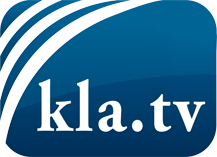 ce que les médias ne devraient pas dissimuler...peu entendu, du peuple pour le peuple...des informations régulières sur www.kla.tv/frÇa vaut la peine de rester avec nous! Vous pouvez vous abonner gratuitement à notre newsletter: www.kla.tv/abo-frAvis de sécurité:Les contre voix sont malheureusement de plus en plus censurées et réprimées. Tant que nous ne nous orientons pas en fonction des intérêts et des idéologies de la système presse, nous devons toujours nous attendre à ce que des prétextes soient recherchés pour bloquer ou supprimer Kla.TV.Alors mettez-vous dès aujourd’hui en réseau en dehors d’internet!
Cliquez ici: www.kla.tv/vernetzung&lang=frLicence:    Licence Creative Commons avec attribution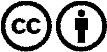 Il est permis de diffuser et d’utiliser notre matériel avec l’attribution! Toutefois, le matériel ne peut pas être utilisé hors contexte.
Cependant pour les institutions financées avec la redevance audio-visuelle, ceci n’est autorisé qu’avec notre accord. Des infractions peuvent entraîner des poursuites.